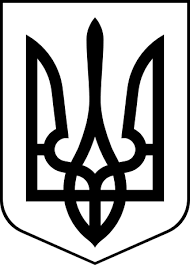 здолбунівська міська радаРІВНЕНСЬКОГО РАЙОНУ рівненської областіР О З П О Р Я Д Ж Е Н Н Я МІСЬКОГО ГОЛОВИ06 квітня 2023 року                                                                          № 66-рКеруючись статтею 42 Закону України «Про місцеве самоврядування в Україні», на виконання рішення Здолбунівської міської ради 15.03.2023 №1505 «Про продаж на аукціоні будівлі тубдиспансеру площею 99,30 кв.м (складові об’єкта: сарай, вбиральня, огорожа) та земельної ділянки площею 0,0882 га по вулиці Княгині Ольги,20 в місті Здолбунів та затвердження стартової ціни та умов продажу», беручи до уваги договір купівлі-продажу від 06.04.2023:1.Створити комісію з передачі об’єкта приватизації за адресою: м.Здолбунів, вул. Княгині Ольги,20 у складі:2. Комісії здійснити передачу об’єкта приватизації за адресою: м.Здолбунів, вул.Княгині Ольги,20 шляхом підписання акта приймання-передачі.3. Контроль за виконанням розпорядження залишаю за собою.Міський голова                                                                   Владислав СУХЛЯКПро створення  комісії з передачі об’єкта приватизації СУХЛЯК Владислав Олеговичміський голова, голова комісіїміський голова, голова комісіїБІНДЮК Наталія Олексіївна– начальник відділу приватизації, комунальної власності та житлових питань міської ради, секретар комісії– начальник відділу приватизації, комунальної власності та житлових питань міської ради, секретар комісіїЧлени комісії:Члени комісії:Члени комісії:Члени комісії:ГАПОНЧАКЮлія ОлександрівнаГАПОНЧАКЮлія Олександрівна– економіст комунального підприємства «Здолбунівське» Здолбунівської міської ради Рівненської області– економіст комунального підприємства «Здолбунівське» Здолбунівської міської ради Рівненської областіКАРПОВ Дмитро ВалентиновичКАРПОВ Дмитро Валентинович–  інженер комунального підприємства «Здолбунівське» Здолбунівської міської ради Рівненської області–  інженер комунального підприємства «Здолбунівське» Здолбунівської міської ради Рівненської областіШВИДКАОксана Василівна  ШВИДКАОксана Василівна  – майстер комунального підприємства «Здолбунівське» Здолбунівської міської ради Рівненської області. – майстер комунального підприємства «Здолбунівське» Здолбунівської міської ради Рівненської області. 